‘Faith i Branko’ Quartet (Serbia / UK)  TECH SPEC / RIDER / GENERAL REQUIREMENTS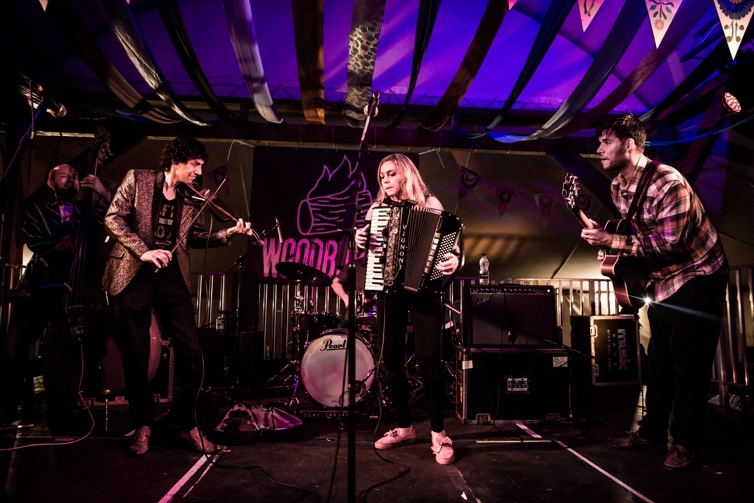 Contact DetailsWebsite: www.faithibranko.com  www.facebook.com/faithandbranko  http://www.worldmusic.net/store/item/TUG1092Band Contact: Faith Ristic (accordionist and manager)	UK Mobile / WhatsApp: (0044) 7575298229Email: info@faithibranko.comFacebook: www.facebook.com/faith.risticAustralia Representation: Val McGarry / Band Aide ManagementM: 61 0402 851 711Skype: valerie.mcgarry6Email: valmcgarry@optusnet.com.auTech Spec from Stage Left to Stage Right:Electric Stick Double Bass / Viktor Obsust. Where possible we would like an upright acoustic bass / pickup to be provided by the venue if there is one locally or at the festival - (it is not possible to provide it ourselves due to air travel from UK / logistics, and it is preferred to have an acoustic one where possible). Bass amp required.Electric Violin / Branko Ristic. 1 D/I required for jack cable input. 2 Electric sockets required for effects pedal inputs (octave pedal / harmoniser). EQ / Monitor notes – Violin should be very loud in the monitor mix  – it is the equivalent in the band of the lead voice. General EQ requirements are to increase the bass / mid and decrease the hi – to reduce metallic sound of electric violin and increase the body. Small reverb required.Accordion and Vocal / Faith Ristic. 1 D/I required for accordion bass (jack input). I D/I required OR direct to desk for accordion treble side (wireless pickup system – doesn’t require D/I but can use; XLR input). Small reverb on accordion treble side. 1 Electric socket needed for wireless receiver. 1 vocal microphone on stand required for speaking / singing / whistle – reverb required at particular moments.Monitor notes – accordion should be high in the monitor mixJazz electric guitar / Stefan Melovski. Guitar amp required.Appropriate  video to view tech requirements: https://www.youtube.com/watch?v=qf6gHt2fwBoRider / Other Notes2 Vegetarians / 2 Non-Vegetarians. There is one Type 1 Diabetic in the band so it will make our lives easier if there is always a snack available in case of a sugar lower (fruit, chocolate, toast…access to a simple snack). 2 alcohol drinkers / 2 non-drinkers. Sparkling Water / Healthy Fruit juices/coffee preferred as non-alcoholic. A meal before the evening concert should be provided where possible or other meal in arrangement with the band.CDs / MerchandiseFaith i Branko shall be selling their album ‘Gypsy Lover’ with Record Label World Music Network for a price that they set themselves. Where possible please provide a display area / inform the band if there are any venue issues regarding CD Sales. Accommodation1 double and 2 single rooms is ideal with breakfast provided. Bio / Press HD Shots / A2 A3 A4 A5 Posters / Short descriptionDownload from website link www.faithibranko.com/biohirestech-specParkingPlease let us know if there is parking at the venue.